Муниципальное автономное дошкольное образовательное учреждение "Детский сал № 58"Опыт "Свойства и качества дерева" группа №11 (6-7 лет)                                                        Дата проведения: 03.02.2024Воспитатель: Бабина Ю.А.Цель: знакомство детей со свойствами и качествами дерева.Задачи:образовательные - познакомить детей со свойствами и качествами дерева. Учить сравнивать предметы по характерным признакам, делать выводы.развивающие - развивать речь, логическое мышление, восприятие. Обогащать словарный запас детей понятиями пористый, плотный.воспитательные - воспитывать умение работать в малых группах.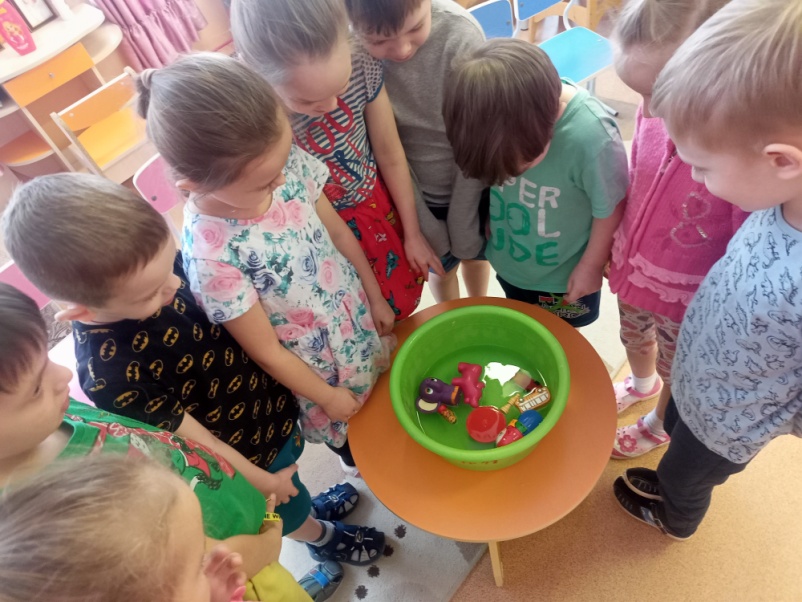 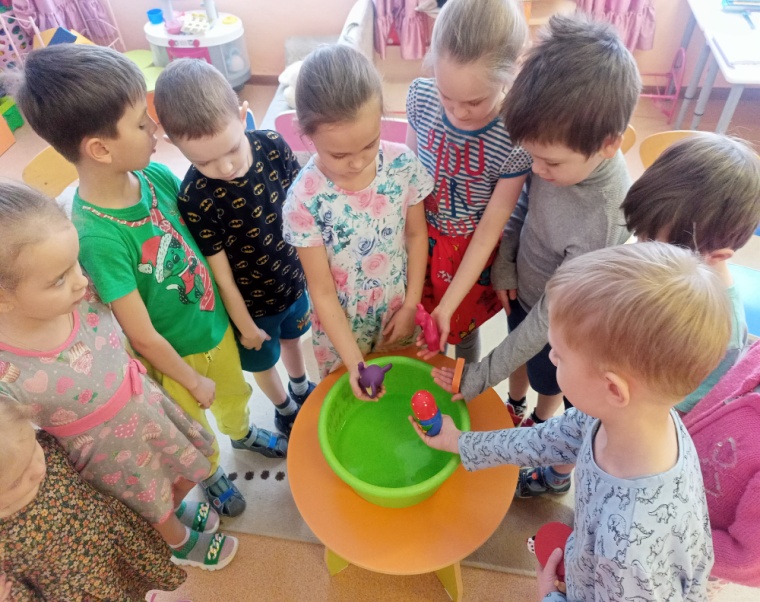 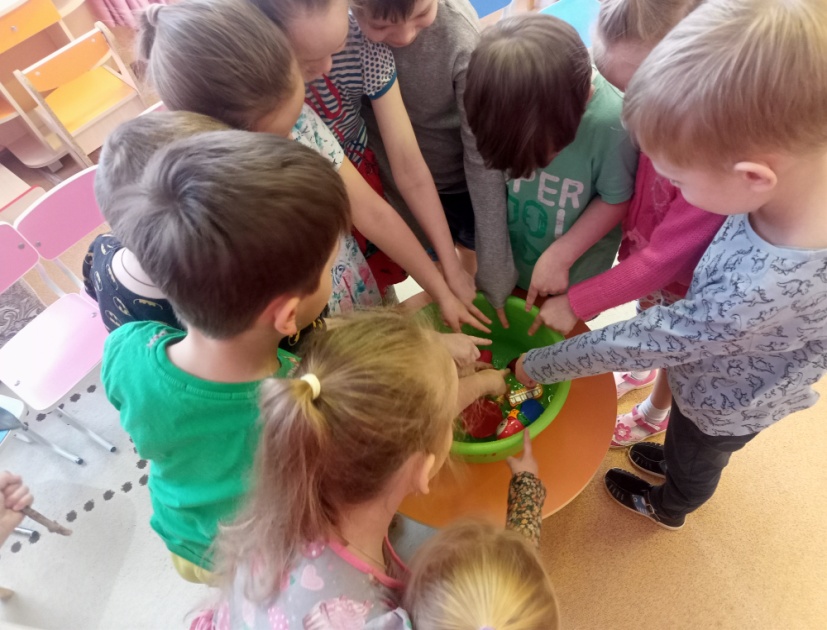 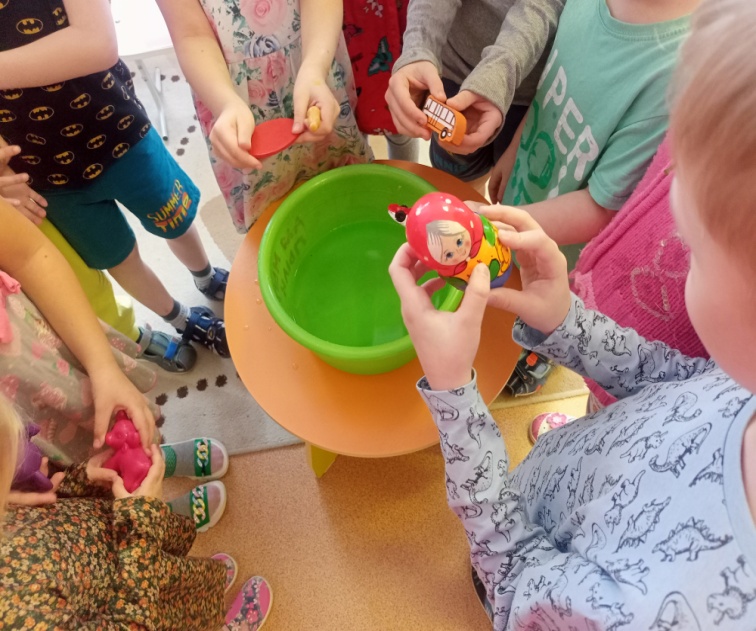 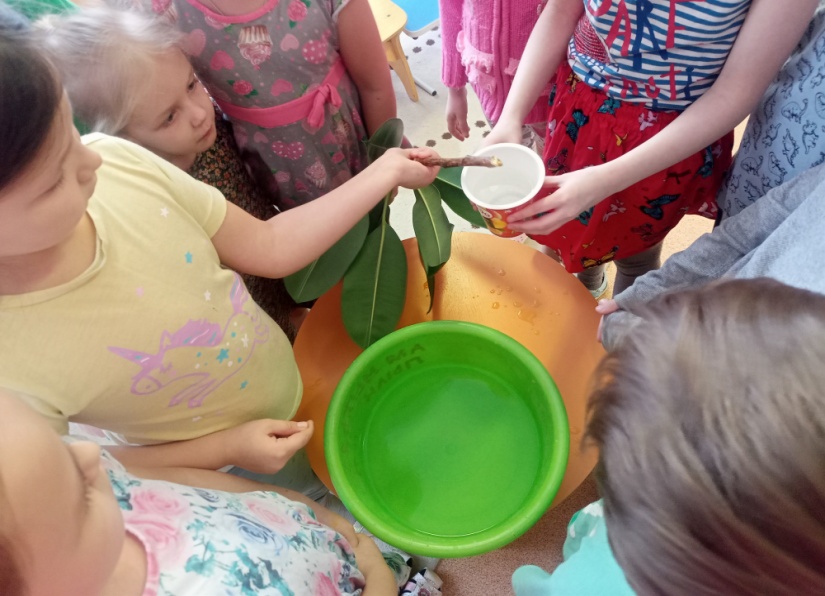 